АДМИНИСТРАЦИЯЖЕМЧУЖИНСКОГО СЕЛЬСКОГО ПОСЕЛЕНИЯНИЖНЕГОРСКОГО РАЙОНА РЕСПУБЛИКИ КРЫМРАСПОРЯЖЕНИЕ № 149-Р28 декабря 2023 года								с.ЖемчужинаО внесении изменений в муниципальную программу «Управление имуществом и земельными ресурсами Жемчужинского сельского поселения Нижнегорского района Республики Крым» В соответствии с Федеральным законом от 06.10.2003 № 131-ФЗ «Об общих принципах организации местного самоуправления в Российской Федерации», руководствуясь Уставом муниципального образования Жемчужинское сельское поселение Нижнегорского района Республики Крым, Порядком разработки, реализации и оценки эффективности муниципальных программ муниципального образования Жемчужинское сельское поселение Нижнегорского района Республики Крым, утвержденным распоряжением администрации Жемчужинского сельского поселения Нижнегорского района Республики Крым от 08.04.2022 № 25-Р:1. Муниципальную программу «Управление имуществом и земельными ресурсами Жемчужинского сельского поселения Нижнегорского района Республики Крым», утвержденную распоряжением администрации Жемчужинского сельского поселения Нижнегорского района Республики Крым от 3 октября 2022 года № 92-Р, изложить в новой редакции согласно приложению.2. Финансирование расходов на реализацию муниципальной программы «Управление имуществом и земельными ресурсами Жемчужинского сельского поселения Нижнегорского района Республики Крым» осуществлять в пределах средств, предусмотренных в бюджете муниципального образования Жемчужинское сельское поселение Нижнегорского района Республики Крым на 2023 год и на плановый период 2024 и 2025 годов на указанные цели.3. Настоящее распоряжение подлежит обнародованию на официальном Портале Правительства Республики Крым на странице Нижнегорского района (nijno.rk.gov.ru) в разделе «Районная власть», «Муниципальные образования района», подраздел «Жемчужинский сельский совет», а также на информационном стенде Жемчужинского сельского поселения Нижнегорского района Республики Крым по адресу: Нижнегорский район, с. Жемчужина, ул. Школьная, 2 и в сетевом издании «Официальный сайт Жемчужинского сельского поселения Нижнегорского района Республики Крым» в сети Интернет (http://жемчужинское-сп.рф).4. Настоящее распоряжение вступает в силу с момента его подписания и действует до 31 декабря 2023 года.5. Контроль над исполнением настоящего распоряжения оставляю за собой.Председатель Жемчужинского сельского совета - глава администрацииЖемчужинского сельского поселения					С.И.ЧупиковПриложение к распоряжению администрацииЖемчужинского сельского поселенияНижнегорского района Республики Крымот 3 октября 2022 года № 92-Р(в редакции распоряжения администрацииЖемчужинского сельского поселения Нижнегорского района Республики Крымот 28 декабря 2023 года № 149-Р)МУНИЦИПАЛЬНАЯ ПРОГРАММА «Управление имуществом и земельными ресурсами Жемчужинского сельского поселения Нижнегорского района Республики Крым»Паспорт муниципальной программы«Управление имуществом и земельными ресурсами Жемчужинского сельского поселения Нижнегорского района Республики Крым»Характеристика задач, решение которых осуществляется путем реализации муниципальной программыАдминистрация Жемчужинского сельского поселения Нижнегорского района Республики Крым – орган местного самоуправления, наделенный полномочиями по решению вопросов местного значения, осуществляющий исполнительно-распорядительные функции по обеспечению в пределах своей компетенции прав и законных интересов населения поселения в соответствии с действующим законодательством и Уставом муниципального образования Жемчужинское сельское поселение Нижнегорского района Республики Крым.Одним из важнейших вопросов в сфере управления имуществом является учет имущества и регистрация права собственности на объекты имущества.В соответствии с федеральным законодательством четко определено, что государственная регистрация является единственным доказательством существования права на объекты недвижимости.Эффективное управление муниципальным имуществом не может быть осуществлено без построения целостной системы учета имущества, а также его правообладателей - хозяйствующих субъектов. Реализация правомочий собственника - владение, пользование и распоряжение, требует объективных и точных сведений о составе, количестве и качественных характеристиках имущества.Уполномоченным органом в области управления и распоряжения муниципальным имуществом на территории Жемчужинского сельского поселения Нижнегорского района Республики Крым, является администрация Жемчужинского сельского поселения Нижнегорского района Республики Крым (далее - Администрация).Одним из важнейших условий эффективного управления муниципальной собственностью является наличие правоустанавливающих документов, ведение единого, полного учета объектов муниципальной собственности. Надлежащее оформление права собственности, своевременная техническая инвентаризация объектов недвижимости, находящихся в муниципальной собственности Жемчужинского сельского поселения Нижнегорского района Республики Крым (далее- Поселения), являются залогом целостности имущества Поселения. Комплекс программных мероприятий, направленных на повышение эффективности использования муниципальной собственности Поселения включает в себя мероприятия по проведению технической инвентаризации объектов муниципальной собственности Поселения, изготовление технических планов и постановкой данных объектов на кадастровый учет, выполнение комплекса кадастровых работ по межеванию земель для постановки на кадастровый учет.Решение вышеуказанных задач в рамках муниципальной программы позволит повысить эффективность и качество управления муниципальной собственностью Поселения.Основные цели и задачи муниципальной программыГлавной целью муниципальной программы является создание условий для эффективного управления и распоряжения муниципальным имуществом и земельными участками Поселения.Основными целями и задачами программы являются:- развитие и совершенствование имущественных и земельных отношений;- повышение эффективности управления имуществом, находящимся в муниципальной собственности;- повышение эффективности использования земельных участков; - повышение доходности от использования муниципального имущества и земельных ресурсов.Перечень мероприятий муниципальной программыПеречень мероприятий муниципальной программы включает:- проведение землеустроительных и кадастровых работ с целью определения схем расположения земельных участков на территории Жемчужинского сельского поселения Нижнегорского района Республики Крым - проведение кадастровых работ с целью определения межевых планов земельных участков на территории Жемчужинского сельского поселения Нижнегорского района;- проведение кадастровых работ с целью определения технических планов зданий и сооружений на территории Жемчужинского сельского поселения Нижнегорского района Республики КрымПеречень основных мероприятий муниципальной программы представлен в приложении №1. 4. Сроки и этапы реализации муниципальной программыСрок реализации муниципальной программы рассчитан на 2023 год и на плановый период 2024 и 2025 годов.Объемы финансового обеспечения муниципальной программы и источники финансированияФинансовое обеспечение муниципальной программы осуществляется за счет средств бюджета муниципального образования Жемчужинское сельское поселение Нижнегорского района Республики Крым, выделенных на исполнение действующих обязательств на очередной финансовый год и на плановый период.Объем ассигнований из бюджета муниципального образования Жемчужинское сельское поселение Нижнегорского района Республики Крым на реализацию программы утверждается в бюджете по соответствующим статьям расходов на соответствующие годы.	На реализацию программы направляются средства местного бюджета поселения.Ресурсное обеспечение реализации муниципальной программы представлено в приложении № 2. Ожидаемые конечные результаты реализации муниципальной программыОсновными ожидаемыми конечными результатами реализации программы являются:- создание эффективной системы управления муниципальным имуществом;- учет муниципального имущества;- создание условий для мониторинга и оперативного контроля состояния использования муниципального имущества;- постановка на государственный кадастровый учет объектов недвижимого имущества для государственной регистрации права собственности Жемчужинского сельского поселения Нижнегорского района Республики Крым; - межевание и постановка на государственный кадастровый учет земельных участков для государственной регистрации права собственности Жемчужинского сельского поселения Нижнегорского района Республики Крым;Сведения о показателях (индикаторах) муниципальной программы и их значениях представлены в приложении № 3. Механизм реализации муниципальной программы и контроль за ходом ее реализацииПрогнозируемые конечные результаты реализации муниципальной программы предусматривают: - документальное оформление муниципального имущества в соответствии с законодательством Российской Федерации;- снижение издержек на обслуживание муниципального имущества; - безопасность и комфортность условий эксплуатации недвижимого муниципального имущества;- содержание недвижимого муниципального имущества в безаварийном рабочем состоянии. Механизм реализации Программы предусматривает закупку товаров, работ и услуг для муниципальных нужд за счет средств местного бюджета в соответствии с действующим законодательством, регулирующим закупку товаров, работ и услуг для обеспечения государственных и муниципальных нужд.8. Оценка эффективности реализации муниципальной программыОценка эффективности муниципальной программы «Управление имуществом и земельными ресурсами Жемчужинского сельского поселения Нижнегорского района Республики Крым» проводится в соответствии с распоряжением администрации Жемчужинского сельского поселения Нижнегорского района Республики Крым от 08.04.2022 № 25-Р «Об утверждении Порядка разработки, реализации и оценки эффективности муниципальных программ муниципального образования Жемчужинское сельское поселение Нижнегорского района Республики Крым», постановлением администрации Жемчужинского сельского поселения Нижнегорского района Республики Крым от 24.10.2017 № 98 - П «Об утверждении Методики оценки эффективности реализации муниципальных целевых программ».Приложение № 1 к муниципальной программе «Управление имуществом и земельными ресурсами Жемчужинского сельского поселения Нижнегорского района Республики Крым»Перечень основных мероприятий муниципальной программы«Управление имуществом и земельными ресурсами Жемчужинского сельского поселения Нижнегорского района Республики Крым»Приложение № 2 к муниципальной программе «Управление имуществом и земельными ресурсами Жемчужинского сельского поселения Нижнегорского района Республики Крым»Ресурсное обеспечение реализации муниципальной программы «Управление имуществом и земельными ресурсами Жемчужинского сельского поселения Нижнегорского района Республики Крым»по источникам финансированияПриложение № 3 к муниципальной программе «Управление имуществом и земельными ресурсамиЖемчужинского сельского поселенияНижнегорского района Республики Крым»Сведения о показателях (индикаторах) муниципальной программы и их значениях Состав и значение целевых показателей (индикаторов) подлежит уточнению в процессе реализации муниципальной программыНаименование программыМуниципальная программа «Управление имуществом и земельными ресурсами Жемчужинского сельского поселения Нижнегорского района Республики Крым» (далее - муниципальная программа)Заказчик программыАдминистрация Жемчужинского сельского поселения Нижнегорского района Республики КрымРазработчик программыАдминистрация Жемчужинского сельского поселения Нижнегорского района Республики КрымИсполнитель программыАдминистрация Жемчужинского сельского поселения Нижнегорского района Республики КрымОснование для разработки программы- Федеральный закон от 06.10.2003 № 131-ФЗ «Об общих принципах организации местного самоуправления в Российской Федерации»; - Устав муниципального образования Жемчужинское сельское поселение Нижнегорского района Республики КрымЦели и задачи программы Цель муниципальной программы:Развитие и совершенствование имущественных и земельных отношенийСоздание эффективной системы управления и распоряжения муниципальным имуществом Жемчужинского сельского поселения Нижнегорского района Республики КрымЗадачи муниципальной программы:Эффективное управление и распоряжение муниципальным имуществом и земельными участками Жемчужинского сельского поселения Нижнегорского района Республики Крым:Сроки реализации программы2023 год и плановый период 2024 и 2025 годовПеречень основных мероприятий программыРасходы на реализацию мероприятий по управлению имуществом и земельными ресурсами Жемчужинского сельского поселения Нижнегорского района Республики КрымОбъем финансового обеспечения программы и источники финансирования2023 год –58 000,00 руб.2024 год – 0,00 руб.2025 год – 0,00 руб. Источники финансирования программы: бюджет муниципального образования Жемчужинское сельское поселение Нижнегорского района Республики КрымОжидаемые результаты реализации программы- создание эффективной системы управления муниципальным имуществом;- учет муниципального имущества;- создание условий для мониторинга и оперативного контроля состояния использования муниципального имущества;- постановка на государственный кадастровый учет объектов недвижимого имущества для государственной регистрации права собственности Жемчужинского сельского поселения Нижнегорского района Республики Крым; - межевание и постановка на государственный кадастровый учет земельных участков для государственной регистрации права собственности Жемчужинского сельского поселения Нижнегорского района Республики Крым№ п/пНаименование основных мероприятийОтветственный исполнитель муниципальной программы, основного мероприятияСрок реализацииСрок реализацииОжидаемый непосредственный результат реализации основного мероприятия (краткое описание)№ п/пНаименование основных мероприятийОтветственный исполнитель муниципальной программы, основного мероприятияначало(год)окончание (год)Ожидаемый непосредственный результат реализации основного мероприятия (краткое описание)1234561Расходы на реализацию мероприятий по управлению имуществом и земельными ресурсами Жемчужинского сельского поселения Нижнегорского района Республики Крым Администрация Жемчужинского сельского поселения Нижнегорского района Республики Крым20232025Постановка на государственный кадастровый учет объектов недвижимого имущества для государственной регистрации права собственности Жемчужинского сельского поселения Нижнегорского района Республики Крым; межевание и постановка на государственный кадастровый учет земельных участков для государственной регистрации права собственности Жемчужинского сельского поселения Нижнегорского района Республики КрымНаименованиеОтветственный исполнительНаименование муниципальной программыИсточник финансирования (наименование источников финансирования)Оценка расходов по годам реализации муниципальной программы (тыс. руб.)Оценка расходов по годам реализации муниципальной программы (тыс. руб.)Оценка расходов по годам реализации муниципальной программы (тыс. руб.)НаименованиеОтветственный исполнительНаименование муниципальной программыИсточник финансирования (наименование источников финансирования)2023202420251234567Муниципальная программаАдминистрация Жемчужинского сельского поселения Нижнегорского района Республики Крым«Управление имуществом и земельными ресурсами Жемчужинского сельского поселения Нижнегорского района Республики Крым»Всего:58,00,00,0Муниципальная программаАдминистрация Жемчужинского сельского поселения Нижнегорского района Республики Крым«Управление имуществом и земельными ресурсами Жемчужинского сельского поселения Нижнегорского района Республики Крым»в т.ч. по отдельным источникам финансирования:Муниципальная программаАдминистрация Жемчужинского сельского поселения Нижнегорского района Республики Крым«Управление имуществом и земельными ресурсами Жемчужинского сельского поселения Нижнегорского района Республики Крым»Бюджет Республики Крым0,000,000,00Муниципальная программаАдминистрация Жемчужинского сельского поселения Нижнегорского района Республики Крым«Управление имуществом и земельными ресурсами Жемчужинского сельского поселения Нижнегорского района Республики Крым»Бюджет муниципального образования Жемчужинское сельское поселение Нижнегорского района Республики Крым62,00,00,0Муниципальная программаАдминистрация Жемчужинского сельского поселения Нижнегорского района Республики Крым«Управление имуществом и земельными ресурсами Жемчужинского сельского поселения Нижнегорского района Республики Крым»Внебюджетные средства0,000,000,00№п/пПоказатель (индикатор)  (наименование)Единица измеренияВсегоВ том числе:В том числе:В том числе:№п/пПоказатель (индикатор)  (наименование)Единица измеренияВсегоЗначение реализации муниципальной программы показателей по годам:Значение реализации муниципальной программы показателей по годам:Значение реализации муниципальной программы показателей по годам:2023*202420251.Изготовление межевых планов с целью постановки на кадастровый учетед.99002Регистрация права за муниципальным образованием Жемчужинское сельское поселение Нижнегорского района Республики Крымед.9900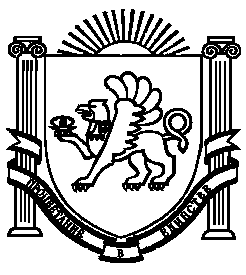 